ACTIVIDAD ENRIQUECIDACaracterísticas de la TreoninaActividad Sugerida del ProgramaActividad Sugerida del ProgramaHabilidades de investigación OA aObservar y describir detalladamente las características de objetos, procesos y fenómenos.OA ePlanificar una investigación no experimental y/o documental.OA iCrear, seleccionar, usar y ajustar modelos para describir mecanismos y para predecir y apoyar explicaciones.OA mDiscutir en forma oral y escrita las ideas para diseñar una investigación científica.Las alumnas y los alumnos se reúnen en equipos de trabajo para desarrollar esta actividad en la que trabajarán en torno a la molécula de treonina. Este compuesto es un aminoácido esencial que participa en el metabolismo de las grasas.A continuación, completan el siguiente cuadro con la representación de la molécula de treonina correspondiente, o con el nombre del modelo utilizado (ya sea fórmula o proyección):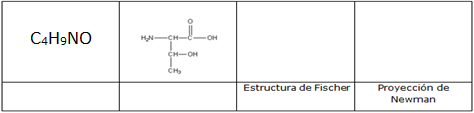 Responden:¿Para qué es más apropiada cada representación?¿Cuántos centros quirales posee la molécula?¿Cuántos enantiómeros posee?¿Qué diferencias existen entre ellos?¿Es una molécula polar o apolar?Predicen, basándose en su estructura, si es soluble en agua. Justifican su predicción. Luego, investigan de manera teórica o experimental si su predicción fue correcta.Representan por medio de la estructura de Fischer sus enantiómeros y designan sus configuraciones R o S, respectivamente.Dibujan un isómero cualquiera de la treonina y lo comparan, considerando aspectos como: número de carbonos quirales, grupos funcionales, tipos de enlaces, polaridad de la molécula.Observaciones a la o el docenteSe sugiere bajar la versión gratuita del programa Chemsketch, para realizar moléculas orgánica en versión plana y espacial, facilitando la visión de cualquier tipo de molécula orgánica e inorgánica.Observaciones a la o el docenteSe sugiere bajar la versión gratuita del programa Chemsketch, para realizar moléculas orgánica en versión plana y espacial, facilitando la visión de cualquier tipo de molécula orgánica e inorgánica.Actividad ComplementariaRecurso audiovisualIdentificando centros quirales https://youtu.be/sAWpLaOQGvAIdentificando enantiómeros y diastereómeros https://youtu.be/t45Jx4-pOggSolubilidad en solventes polares y no polares https://youtu.be/4Sj1Tn9E8JU proyeccion de Fisher (R o S) https://youtu.be/A_DPhmdsruQpráctica de centros quirales https://youtu.be/x6t8T3TnZugEvaluación complementaria Pauta de cotejoEvaluar los desempeños de los estudiantes durante una actividad practica de acuerdo  a los indicadores de evaluación sugeridos para la actividad. Indicadores 1, 3, 4, 5 y 61. Identifican, mediante modelos, la estructura tridimensional de un determinado compuesto orgánico.3. Distinguen isómeros y estereoisómeros según propiedades fisicoquímicas (solubilidad, punto de fusión, punto de ebullición).4. Identifican los centros asimétricos o quirales de un compuesto orgánico para precisar sus características.5. Representan estereoisómeros mediante modelos como proyecciones de Fischer.6. Designan configuraciones R o S a distintos compuestos orgánicos, a partir de su estereoquímica.